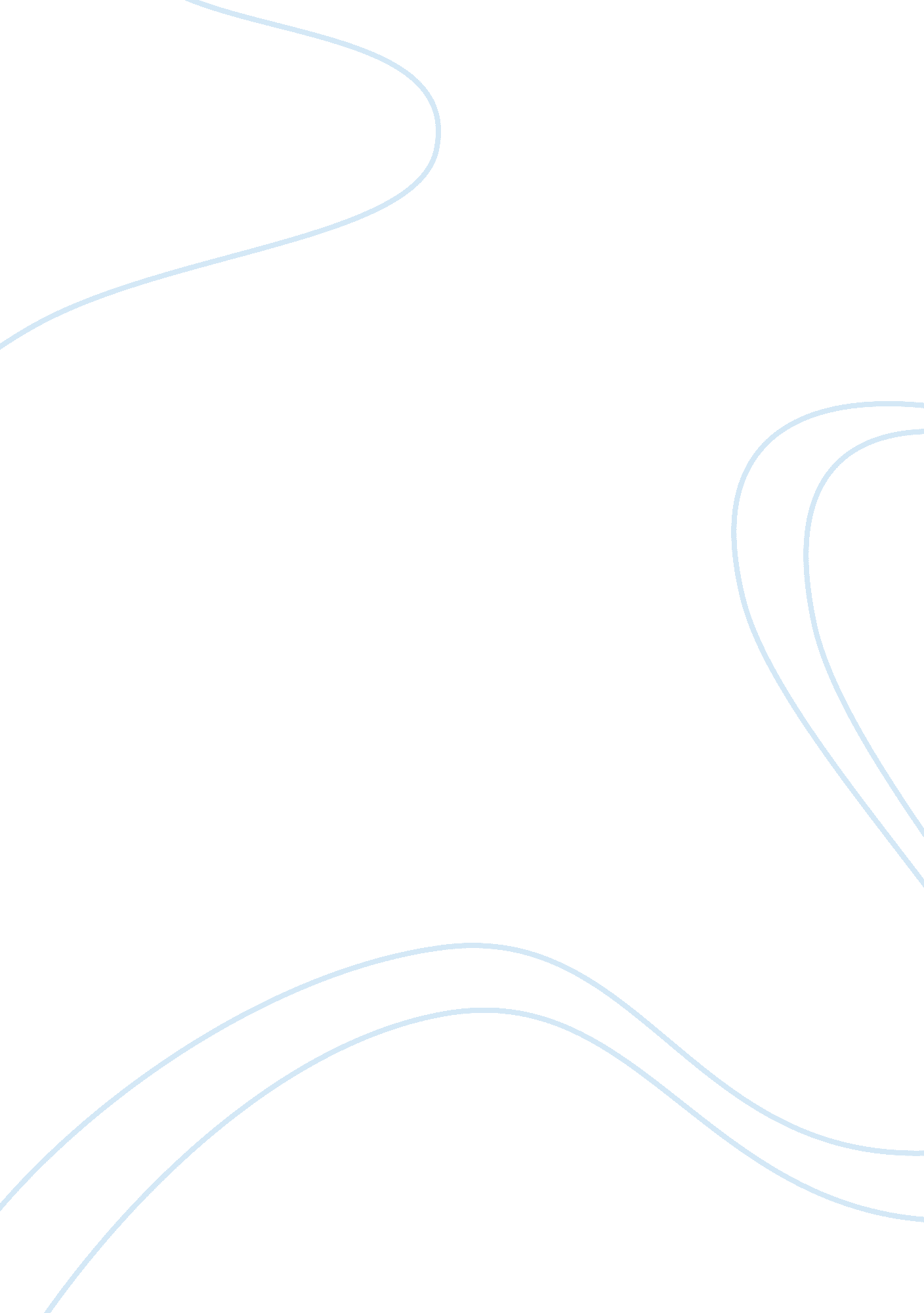 Children of heaven (reaction paper) essay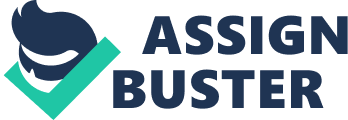 A shoemaker fixing a pair of shoes which picked up by a lad named Ali. On his way home, he lost the pair of shoes of Zahra on the store he passed and came by. Ali knows their family is having a financial trouble, so he feared to tell his parents and also afraid of being beaten by there father, so Ali and Zahra hushed what had happen. Ali promised to his sister he would go and find her shoes. At school , Zahra spotted a girl wearing her shoes. Ali and Zahra came by at the girl’s house to get the shoes, but they suddenly felt pity when they discover the lass father was blind. Opportunity came, while trying to conceal from his parents what has happened, Ali entered a marathon racing hoping to come in third place to get the prize he desperately seek, a new pair of sneakers. Children of Heaven was written and directed by Majid Majidi it was a simple yet wonderful movie. Even though the film have not much of talking the acting of the performers speaks for themselves in connection to a saying “ actions speaks thousand than words”, which is another way of communicating with the audience. The story revolves around on a poor family in which they could hardly get basic necessities. The patriarch of the family which is Amir Naji is barely employed, the mother(Fereshte Sarabandi) is ill and they’re 3 siblings. It focuses on the son (Ali) and daughter (Zahra), exchanging just a pair of one shoes. Zahra will wear them in the morning, after school she rushed towards home to returned the shoes to Ali. This arrangement leads Ali to being late 3 times in a row, the first time he was late the principal ignores him, the second time around was warning, but no matter how he tried to run fast he was then again late third times, the principal told Ali to go home and come back with his parents. Luckily his teacher persuade the principal to give him a chance and let him in, in the class. Ali was good at class , once his teacher rewards him a gold pen which he gave to his sister. There is a scene that Ali’s father was anxious to earn more money so he borrowed some gardening equipments he may use. They headed to the rich suburbs residential district together with Ali to find some gardening work. After trying many houses without success, finally they come upon a mansion in which 6-years-old boy named Alireza lives under his grandfather. While his father work, Ali played with Alireza. The owner of the house was generous and gave Ali’s father a big tip. On there way home the bicycle which they rode had brake fails and Ali’s father slightly injured on the crash. The other scene which thoroughly pricked my heart its when Ali’s enter a high long distance footrace to seek third place to get the prize a pair of snickers. But, to his bitter disappointment he hit the first place. Ali returns home frowned and sad where Zahra is waiting for him and told his sister he failed to fulfill his promise. Ali took off his worn out sneakers and he dipped his bare blistered feet into the pool. In separate scene, Ali’s father both them a pair of shoes. Most of the scene showed poverty and deprived alleyways but this two scene was the icebreaker of the movie which showed the pitiable situation of Ali’s father . Ali’s father worked hard for his family to give them a better living and to provide the basic necessities they needed most. I can see Ali’s maturity at the early aged was amazing, he understand things better than I am. About a family situation having a hard time financially troubled. Children of heaven is a kind of movie suitable for everybody, the story is simple but suddenly it turns amazingly which shows how tough life is. “ That if theres No Pain, No Gain”. 